                                   «Снеговичок и елочка»Программное содержание. Расширять представления детей о деревьях. Показать свойства снега. Формировать доброжелательное отношение к окружающему миру. Материал. Игрушка Снеговик, или снеговик, вылепленный из снега; цветные льдинки с петельками. Ель (растущая на участке или дерево, поставленное в сугроб после новогоднего праздника). Связь с другими занятиями и видами деятельности. Новогодний праздник. Разучивание стихотворений о природе. Рисование елочки. Лепка неваляшки и снеговика. Исполнение песни «Елочка», муз. Е. Тиличеевой, сл. М. Булатова. Методика проведенияЗанятие рекомендуется проводить на улице.Воспитатель приглашает детей подойти к елке. Под елкой стоит вылепленный из снега (или игрушечный) маленький Снеговичок. Дети здороваются с ним. Воспитатель. Снеговичок, а тебе не холодно здесь стоять? Снеговик. Я мороза не боюсь, меня слепили из снега, поэтому я не мерзну холодной зимой. Спасибо, что пришли ко мне в гости. Я хочу показать вам мою подругу Елочку. Ей тоже очень приятно, что вы пришли к нам в гости. Педагог предлагает детям аккуратно потрогать веточки ели и сказать: «Здравствуй, Елочка!» Воспитатель. Какие ветки у Елочки? (Ответы детей.) Ветки колючие. На них много острых зеленых иголочек, но если вы потрогаете их аккуратно, то пальчики не уколете и Елочке не сделаете больно. Елочка зеленая и пушистая, на ней много веточек, а на веточках — иголки. Внизу веточки длиннее, чем на верхушке. Если на земле лежат елочные ветки, воспитатель может размять в руке иголочки и дать детям понюхать запах настоящей елки. Воспитатель. Какого цвета елочные иголки? (Ответы детей.) От других деревьев елка отличается тем, что зимой и летом на ней всегда зеленые иголки. Другие деревья стоят зимой без листьев, только снег укрывает их от холода, согревает в зимние дни и ночи. А у елочки всегда на ветках зеленые иголочки — и зимой и летом. Поэтому люди придумали загадку про елочку: «Зимой и летом одним цветом». Снеговичок. Зимой я любуюсь Елочкой, а летом меня здесь нет, ведь я бы просто растаял под теплыми солнечными лучами. Я слышал, что у вас в детском саду был праздник, и было очень весело. А у нас с Елочкой не было праздника. Мы тоже мечтаем о веселом празднике! Воспитатель. Дети, какой был недавно праздник? (Ответы детей.) Правильно, Новый год. Дед Мороз приносил вам подарки, и елка на празднике была нарядная, украшенная разноцветными игрушками и огоньками. Снеговичок, ты не расстраивайся, мы сейчас украсим твою Елочку — на ее зеленый наряд повесим разноцветные льдинки, и она станет еще красивее. Воспитатель предлагает детям украсить Елочку заранее приготовленными разноцветными льдинками (с петельками). Вместе со Снеговичком дети украшают елку ледяными игрушками. Воспитатель. Ну вот, Елочка стала нарядной. Сейчас мы и тебя, Снеговичок, украсим цветными льдинками.Снеговичок благодарит детей за то, что они украсили его и Елочку цветными льдинками. Воспитатель. Ребята, теперь у Снеговичка хорошее настроение. А чтобы Снеговичку и Елочке никогда было не скучно, давайте слепим им из снега друзей — снеговичков. Дети катают снежные комочки, а воспитатель делает из них маленьких снеговичков.Воспитатель. Теперь у наших друзей настоящий праздник! 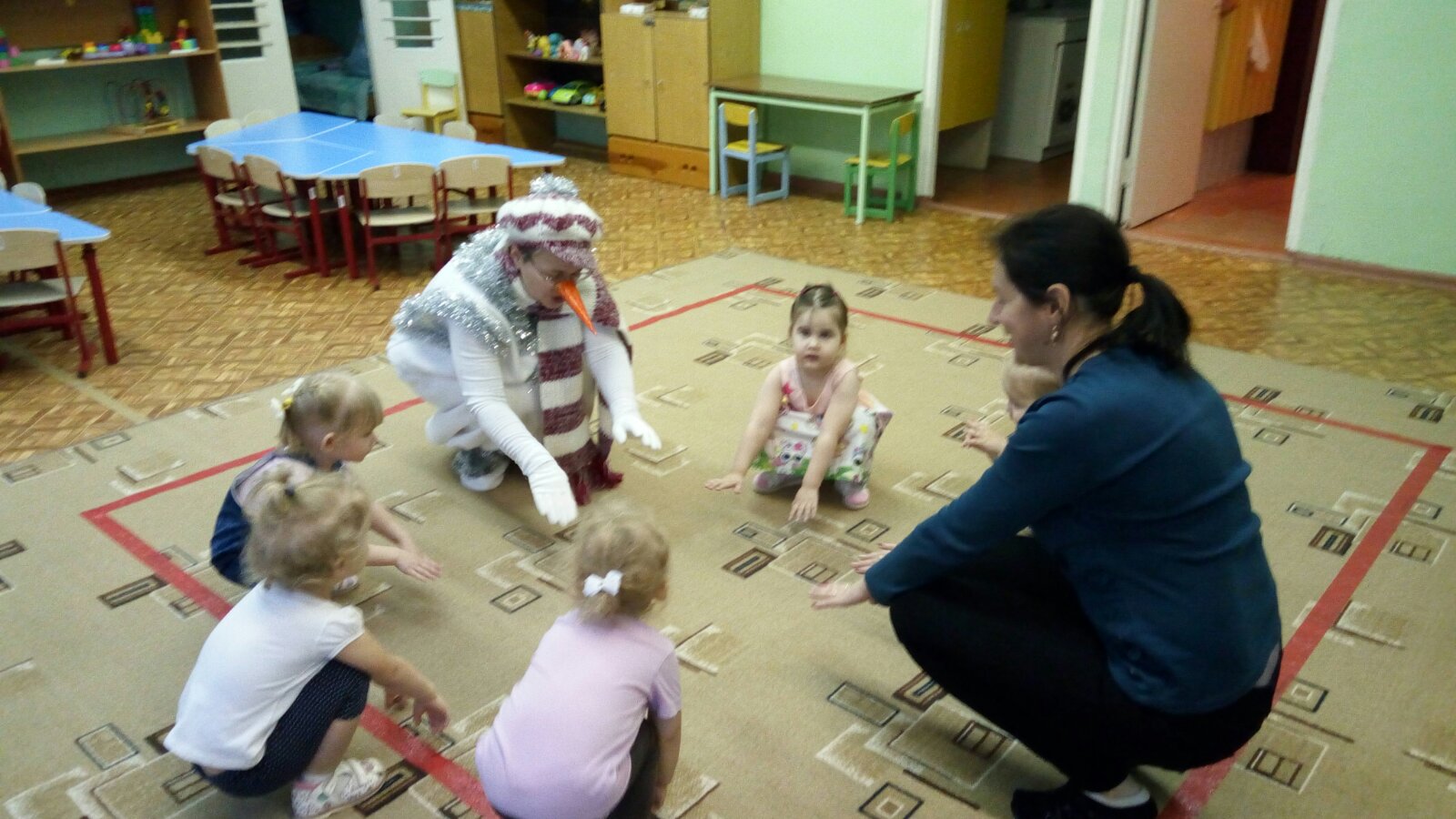 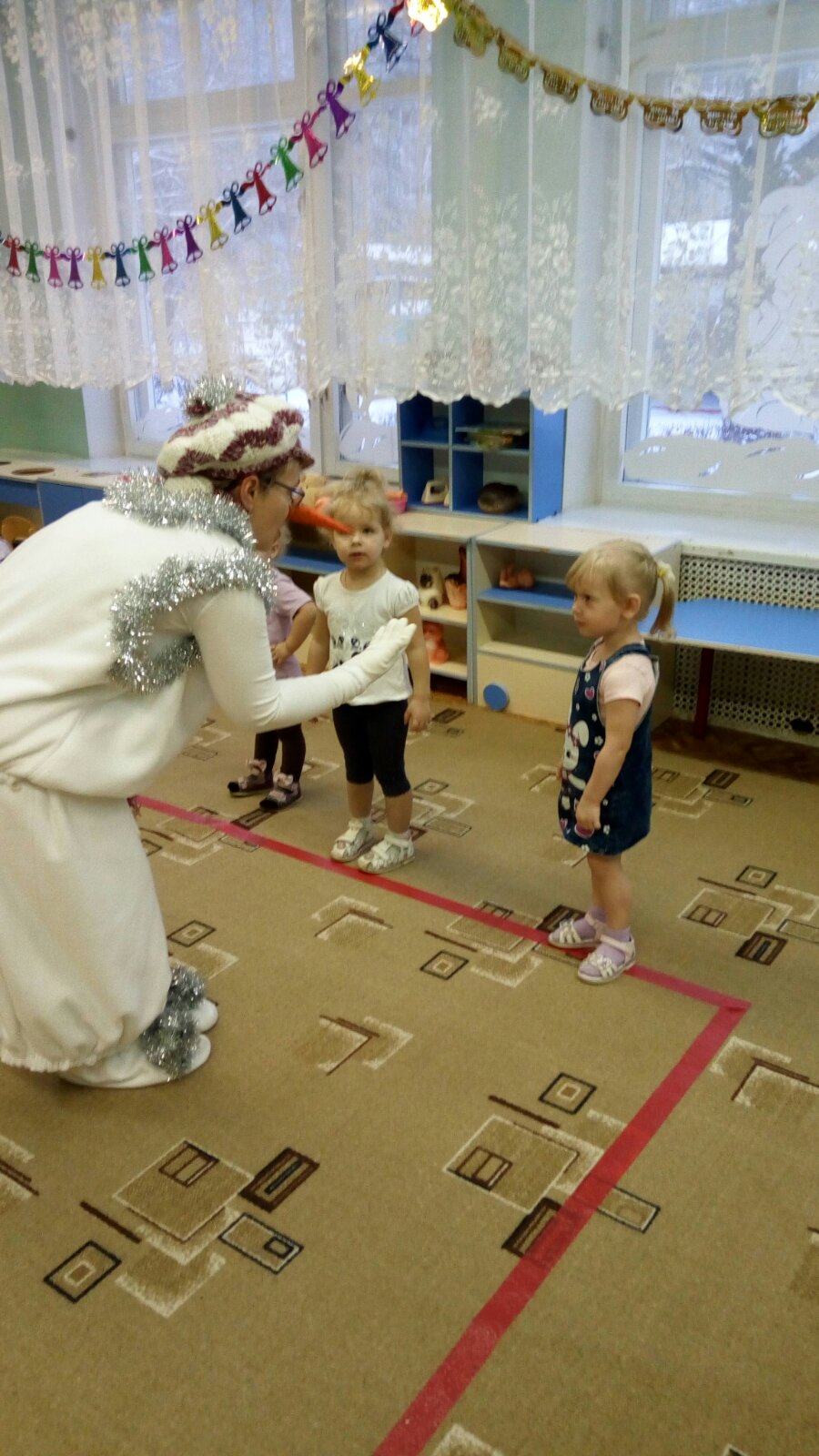 